ИНФОРМАЦИЯ ПО ОТЧЕТУ ОБ ИСПОЛНЕНИИ БЮДЖЕТА                                                                                СЕЛЬСКОГО ПОСЕЛЕНИЯ  СОСНОВКА   за 2013 год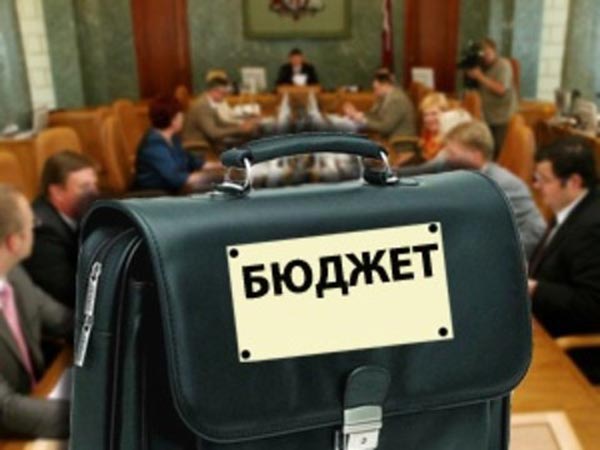 1. ОСНОВНЫЕ  ПОКАЗАТЕЛИ ИСПОЛНЕНИЯ  БЮДЖЕТА СЕЛЬСКОГО ПОСЕЛЕНИЯ СОСНОВКА ЗА 2013 ГОД2. ДОХОДЫ БЮДЖЕТА3. РАСХОДЫ БЮДЖЕТА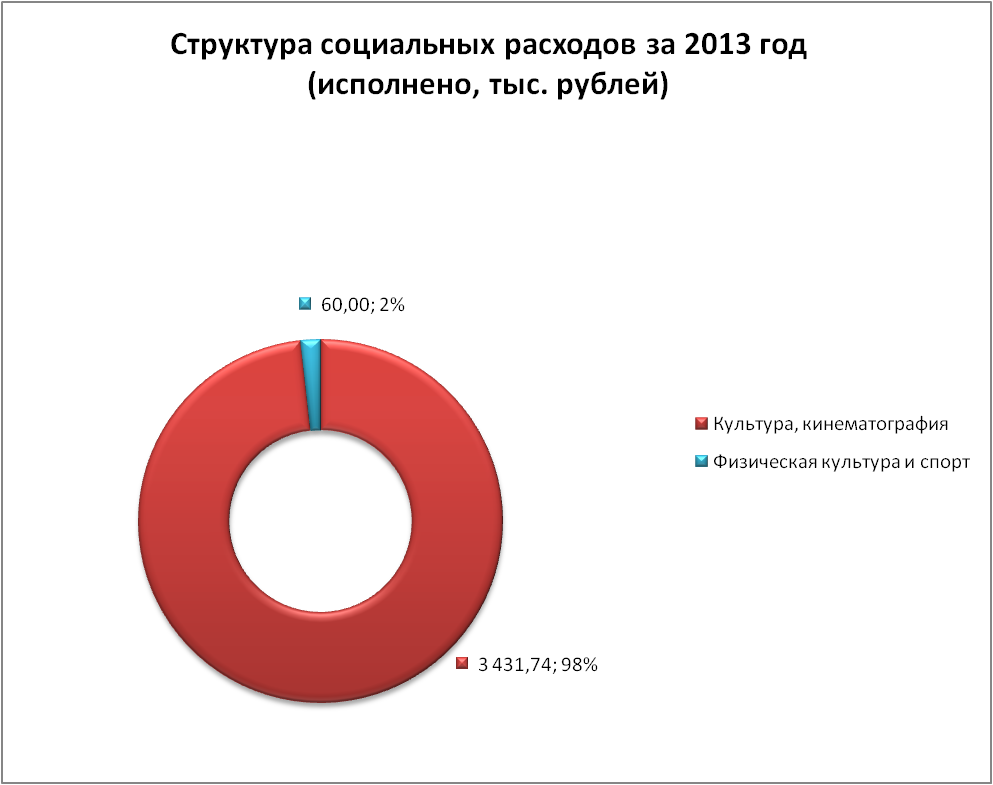 тыс.рублейдоходыналоговыененалоговыебезвозмездныеитогоплан11 276,2430,08 914,120 620,3факт11 860,0618,18 914,121 392,2тыс.рублейнаименованиераздел, подразделисполненоСоциальная сфера0700, 0800, 0900,1000,11003 491,74Национальная экономика0400770,10Жилищно-коммунальное хозяйство05004 004,32Межбюджетные трансферты общего характера14001 398,30Остальные расходы0100,0200,0300,0600,1200,130010 305,96Социальная сфера0700, 0800, 0900,1000,11003 491,74Культура, кинематография08003 431,74Физическая культура и спорт110060,00